Publicado en Las Rozas de Madrid el 28/01/2022 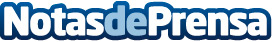 Los beneficios de la natación para niños en la escuela infantilLa natación es una de las actividades deportivas más completas. Con este deporte se trabajan y ejercitan los músculos, la coordinación motora y el sistema circulatorio y respiratorio. Además, contribuye en el desarrollo de la independencia y la autoconfianza del niño. Por eso, el proyecto natación es curricular desde los 2 años en la escuela infantil de las Rozas Logos Nursery, donde han hablado de los beneficios y características de esta práctica en niñosDatos de contacto:Logos Nursery School91 630 34 94Nota de prensa publicada en: https://www.notasdeprensa.es/los-beneficios-de-la-natacion-para-ninos-en-la Categorias: Educación Madrid Infantil Otros deportes Ocio para niños Natación http://www.notasdeprensa.es